J. Alan Nelson				Actor – Model – Voice Over 						  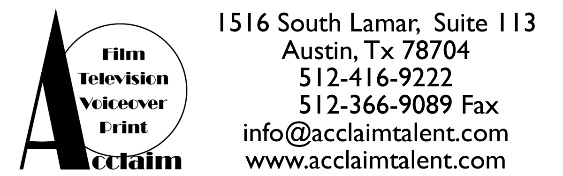 Age Range 47-70				 			Eyes:  Hazel		Hair: Gray		Height: 6’2”		Weight: 230 lbs FilmWestworld Interactive video	Silent Alan					Apple/ItunesScandal Made Me Famous:Ethan Couch			Fred Couch					AMS PicturesGay Cake 			Lead						Joy Gohring(Tosh Viewer Video of the Week)Romans			Lead						Sound Ground ProductionsThe Accounting			Lead						Emily SeagrovesBlood Badge 			Principal 					Calentis StudiosStep Back 			Principal					David RandallThe Package			Principal					Ark-La-Tex ProductionsA Country Called Home		Mark (Ellie’s Father)				Anna AxsterTransient			Officer Smith					Stockton FilmsThe Scientist 			Detective Wells 			                          Dereck GranadoCarter High			Baylor Football Recruiter			Arthur MuhammadTelevision/InternetSaving Harper Ross	             Paul the Boss (recurring character)		Chason Lang/LuminedoSelling MegaMansions-Dallas	Lead						Robert Bennett Texas Flip N Move		Principal					Joel Rizer/HGTVMarriage Abroad Teaser	Principal – Father of Scottish Bride		Megalmedia			American Crime			Featured - Happy Hungry Man			John RidleyMillion Dollars But…		Featured – MMA Fighter Manager		Rooster TeethTheater Westword Interactive SXSW	Silent Alan				HBO/Westword/GiantSpoon/MyCotooLyla School by Brian Kettler	Supporting - Mikeal				New Theatre FestivalVideo / Industrial/ PSAMusic Video  “Still”  Mobley        Sleazy LA Agent				AnthonyWatkins/Katherine WilkersonMusic Video Soul Single Anton	Supporting 					Hull ProductionsTGIF  Industrial			Lead		 			            TGIFTrainingImprov Workshop		Austin					            Tom BookerActing For Film  		Austin						Van BrooksCommercial Workshop 	 	Austin					             Donise HardyActors workshop		Austin 					             Sarah DowlingFilm Workshop Actor		Dallas						Shane HurlbutVoice Over  It’s Time				Narrator				It’s Time ProductionsHome Smart System			Male Voice 				Pitch Perfect StudioTexas Hospital Association		Narrator				THASpecial Skills/Interests:, Standup Comedy.  Improv. Accents: Southern, Bronx, English, Scottish, Irish, Russian. Pente, Swimming, Horseback Riding, camping, whistling.